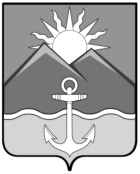 АДМИНИСТРАЦИЯХАСАНСКОГО МУНИЦИПАЛЬНОГО РАЙОНАПОСТАНОВЛЕНИЕпгт Славянка16.11.2022  г.                                                                                                                      № 843 -паОб   организации   и    проведении Первенства  Хасанского муниципального района по самбо среди юношей и девушек 2006-2007 г.р., 2008-2009 (2010) г.р.,    2011-2012 г.р. и проведении развивающих игр среди юношей и девушек младшего возраста 2013-2014 г.р.Руководствуясь статьей 11 Устава Хасанского муниципального района, муниципальной программой «Развитие массовой физической культуры и спорта Хасанского муниципального района на 2021 – 2023 годы»», утвержденной постановлением администрации Хасанского муниципального района от 21 октября 2020 года № 826-па, календарным планом официальных и спортивных мероприятий Хасанского муниципального района на 2022 год, утвержденным постановлением администрации Хасанского муниципального района от 17 декабря 2021 года                       № 975-па, администрация Хасанского муниципального района ПОСТАНОВЛЯЕТ:Провести 2 и 3 декабря 2022 года Первенство Хасанского муниципального района по самбо среди юношей и девушек 2006-2007 г.р., 2008-2009 (2010) г.р., 2011-2012 г.р. и развивающие игры среди юношей и девушек младшего возраста 2013-2014 г.р. территории Хасанского муниципального района (далее - Соревнования).Утвердить прилагаемое положение по проведению Соревнований                         к настоящему постановлению. Отделу культуры, спорта и молодёжной политики администрации Хасанского муниципального района (О.С. Корнейчук) совместно с МБУДО «Детский оздоровительно-образовательный (спортивный) центр  Хасанского муниципального района»                 (А.А. Кузьменко) организовать и провести  Соревнования.Начальнику отдела информации и информационной безопасности администрации Хасанского муниципального района (М.А. Захаренко) разместить настоящее постановление на официальном сайте администрации Хасанского муниципального района в информационно-телекоммуникационной сети «Интернет».   Контроль  за  исполнением  настоящего  постановления возложить на заместителя главы администрации Хасанского муниципального района А.Е. Худоложного.Глава Хасанского муниципального района	                                                                                        И.В. Степанов